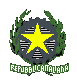 Ministero dell’Istruzione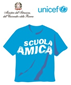 Istituto Comprensivo di Zelo Buon PersicoVia F.lli Cervi 1 – 26839 Zelo Buon PersicoTel: 02 90659917 Fax: 02 91767620C.F. 92503580158 – Cod. Mecc. LOIC805006Sito: www.iczelobp.edu.ite-mail: LOIC805006@istruzione.it  , LOIC805006@pec.istruzione.itProt.Ris         					                                        Al Dirigente Scolastico                                                                                                                 Dell’…Scheda di presentazione alunni BES-DSA per il raccordo tra scuola secondaria di I e II gradoData  …                                         		            		Il Dirigente Scolastico							             prof. Paolo AntonucciCognome e nomeData di nascitaNazionalità (eventualmente data ingresso in Italia)Indirizzo e recapiti telefoniciScuola secondaria I° di provenienzaPercorso scolastico (eventuali classi ripetute o scuole frequentate)Coordinatore classe di provenienzaConsiglio orientativoRiferimento servizi socio-sanitari (se presente)Note particolari (provvedimenti disciplinari, collaborazioni con la famiglia, frequenza di attività-laboratori, ecc.)         ▫        PdP protocollato in data …                  e sottoscritto dai genitori (allegato)Alunno non classificato come BES, ma che necessita di particolari attenzioni(barrare la voce che interessa e allegare il documento PdP)